TECHNICIEN EN REPARATION DES ENGINS A MOTEUR (OPTION AUTOMOBILE)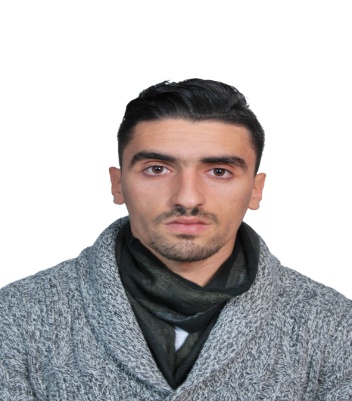 Houceine KRAIMA21 ans, Célibataire : 18 Rue Zambia Hay rachad 1,Khouribga  : 06 22 41 29 41@ : ba3cila@gmail.comFORMATIONS ET DIPLOMES2013-2015 : Diplôme de Technicien en Réparation des Engins à Moteur (Option Automobile) à l’OFPPT/ISTA, Khouribga 2012 : Niveau Baccalauréat en sciences physiques, lycée IBN ABDOUN, Khouribga STAGESFèv2015 : Stage pratique au sein de groupe OCP.A servive INK/CMSE -339 Daoui Sidi ChennaneAout 2014 : Stage pratique à la société de transport régionaux- Service Maintenance, KhouribgaOct-fèv2014 : Travaille dans une petite atelier Service Maintenance Auto KhouribgaCOMPETENCES ET CONNAISSANCES Réparation et Maintenance d’auto Gérer un atelierTechnicien de soudage et d’assemblage LANGUESArabe : Langue Maternelle              Français : intermédiaire             Anglais : notions de baseL’INFORMATIQUE Bureautique : Word, Excel   CENTRES D’INTERETS Sport (Musculation, Foot Ball, Footing), Musique, Jeux vidéo, Voyage.